Ed Miller - Recipient of 2023 Pacific Association Legacy Coach AwardEd Miller, Cal Athletic Hall of Fame inductee, won the NCAA decathlon title as a student, and he was the associate head coach with the Golden Bear track & field program for 28 years. Throughout his storied career, Miller has earned a national and international reputation for his success on the field. He is considered one of the premier multievent coaches in the world and has served USA Track & Field on four international trips, including the 2003 IAAF World Championships in Paris as an assistant coach. As a member of USATF’s Development Committees, Miller was the national coordinator for the long jump, as well as the regional coordinator for the high jump. In addition to his work at the track, Miller assists in the administration of the program, in fundraising and in meet management. Miller was inducted into the Cal Athletic Hall of Fame in 2002 for his illustrious career as a Golden Bear in 1975 and ‘76. As a senior, he captured the 1976 national decathlon championship in Philadelphia, scoring a then-school-record 7,443 points, a total that broke the 42-year-old mark set by Olympian Bob Clark. In 2006, Miller was enshrined into the first class of the Diablo Valley College Athletic Hall of Fame. Miller has coached a number of outstanding athletes at Cal, including current decathlete Mike Morrison, who was the NCAA runner-up in 2010 and set a school record in the indoor heptathlon. Recent high jumpers to learn under Miller include Ed Wright and Inika McPherson. Wright was two-time Pac-10 champion, a 2007 NCAA West Regional champion and a four-time All-American. McPherson, also a 2007 All-American, took sixth at the 2007 NCAA Outdoor Championships and fourth at the 2009 NCAA indoor meet. Miller has also coached South American record-holder Ramon Jimenez-Gaona (Paraguay, discus), 2008 Olympian and 2009 NCAA champion Martin Maric (Croatia, discus), Cal decathletes Bevan Hart (2000 NCAA champion and 1999-2000 Pac-10 champion) and Ross Bomben (1996 NCAA runner-up and 1998 Pac-10 champion). On the women’s side, Miller has tutored a number of outstanding multi-eventers, including 1995 All-American Tiffany Janssen, 1995 Pac-10 champion Ifeoma Ozoeze, 2000 Pac-10 champion and All-American Missy Vanek, and heptathlete Brooke Meredith (indoor and outdoor All-American and MPSF indoor champion.) In addition to Jimenez-Gaona, a three-time NCAA runner-up and school-record holder in the discus at 210-11, Miller has mentored Kari Nisula, the 1988 NCAA discus champion, the only three-time Pac-10 pole vault champion and a 1992 NCAA runner-up; All-American Brent Burns (holds Cal pole vault record of 18-8.25); All-American Clarence Phelps (2nd in the pole vault at the 1997 NCAA championships at 18-0.50); All-American Jeff Rogers (holds Cal high jump record of 7-5.75); Pac-10 high jump and triple jump champion Mike Harris (All-American in 1990); two-time Pac-10 76 high jump champion Kevin Keane; and high jumper Teak Wilburn (indoor and outdoor All-American and indoor conference and outdoor Pac-10 champion). Miller’s athletes have earned 26 All-America honors. Prior to returning to Cal as a coach, Miller, a native of nearby Pleasanton, taught, coached track & field and coached women’s basketball at Los Medanos College in Pittsburg, Calif., before returning to his alma mater. Miller and his wife, Sheila, make their home in Antioch. Their son, Eddie, is a member of the UC Davis basketball team, while their daughter, Jennifer, graduated from Cal’s Haas School of Business in 2004.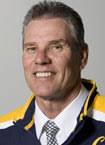 